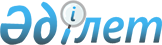 Об утверждении Положения о порядке выдачи гражданам листков нетрудоспособности и справок о временной нетрудоспособности
					
			Утративший силу
			
			
		
					Постановление Правительства Республики Казахстан от 21 ноября 1996 г. N 1415. Утратило силу - постановлением Правительства РК от 23 января 2001 г. N 102 ~P010102.

      Правительство Республики Казахстан постановляет: 

      1. Утвердить прилагаемое Положение о порядке выдачи гражданам листков нетрудоспособности и справок о временной нетрудоспособности. 

      2. Настоящее постановление вводится в действие с 1 декабря 1996 года. 

 

     Премьер-Министр  Республики Казахстан

                                               Утверждено                                      постановлением Правительства                                         Республики Казахстан                                      от 21 ноября 1996 г. N 1415 



 

                            П О Л О Ж Е Н И Е 

         о порядке выдачи гражданам листков нетрудоспособности 

                и справок о временной нетрудоспособности 



 

                           I. Общие положения 



 

      1. Временная нетрудоспособность (заболевание, травма, отпуск по беременности и родам, санаторно-курортное лечение, уход за больным ребенком и членом семьи, карантин) удостоверяется листком нетрудоспособности и в некоторых, предусмотренных настоящим Положением случаях справкой о временной нетрудоспособности. 

      2. Листок нетрудоспособности - документ, удостоверяющий факт нетрудоспособности, является основанием для освобождения от работы и получения пособия по временной нетрудоспособности, по беременности и родам. 

      3. Справка о временной нетрудоспособности - документ, удостоверяющий факт нетрудоспособности, является основанием для освобождения от работы (учебы) и в отдельных случаях - основанием для сохранения заработной платы (стипендии) на период временной нетрудоспособности. 

      4. Листки нетрудоспособности выдаются лицам, занятым на любой работе, где они подлежат государственному социальному страхованию. Уволенным с работы листки нетрудоспособности не выдаются. Безработным, получающим пособие по безработице, в случае необходимости выдается справка о временной нетрудоспособности. 

      5. Листки нетрудоспособности гражданам выдаются лечебно-профилактическими организациями, имеющими право их выдачи. 

      Организациям и лицам, занимающимся частной медицинской практикой, право выдавать листки нетрудоспособности может быть предоставлено лишь при наличии лицензии на занятие медицинской и врачебной деятельностью и договора об оказании медицинских услуг с Фондом обязательного медицинского страхования при Правительстве Республики Казахстан. 

      6. В местностях, где нет лечащих врачей, право выдавать листки нетрудоспособности может быть предоставлено среднему медицинскому работнику в соответствии с приказом органа здравоохранения, в котором устанавливается список работников и сроки, на которые может быть выдан больничный лист. 

      7. Медицинские работники станций (отделений) скорой медицинской помощи, приемных отделений больниц, переливания крови, учреждений судебно-медицинской экспертизы, санаторно-курортных учреждений, бальнеогрязелечебниц, домов отдыха, туристических баз, учреждений санэпиднадзора не имеют право на выдачу листков нетрудоспособности. В необходимых случаях они выдают соответствующие справки, в том числе подтверждающие оказание медицинской помощи. 

      8. Выдача, продление и закрытие листка нетрудоспособности (справки) осуществляется врачом после личного осмотра пациента и подтверждается записью в медицинской документации, обосновывающей временное освобождение от работы. 

      9. Разметка листков нетрудоспособности по формам болезней и видам нетрудоспособности производится врачом при их закрытии. 

      10. Бланки листков нетрудоспособности и справок о временной нетрудоспособности являются документами строгой отчетности. Формы листков нетрудоспособности и справок утверждаются Министерством здравоохранения и Министерством труда и социальной защиты населения Республики Казахстан. 

      11. Контроль за состоянием экспертизы временной нетрудоспособности осуществляется Министерством здравоохранения и Министерством труда и социальной защиты населения Республики Казахстан, Фондом обязательного медицинского страхования при Правительстве Республики Казахстан и их территориальными органами. В лечебно-профилактических организациях вышеуказанный контроль осуществляется главными врачами, их заместителями и заведующими отделениями. 



 

            II. Выдача листков нетрудоспособности и справок 

                  по временной нетрудоспособности при 

                         заболеваниях и травмах 



 

      12. Листки нетрудоспособности и справки по временной нетрудоспособности выдаются при острых или обострении хронических заболеваний, травмах и иных состояниях, когда осуществление трудовой деятельности (учебы) больным невозможно, труд противопоказан или препятствует проведению лечения. 

      13. Листок нетрудоспособности по болезни или травме выдается на весь период до восстановления трудоспособности или до установления инвалидности медико-социальной экспертной комиссией (МСЭК). 

      14. В амбулаторно-поликлинических организациях листок нетрудоспособности (справка) выдается в день установления временной нетрудоспособности. 

      Лечащий врач имеет право выдавать листок нетрудоспособности (справку) единовременно не более чем на 3 дня (в периоды повышенной заболеваемости населения гриппом - на 6 дней по приказу органа здравоохранения), а в общей сложности по данному случаю заболевания или травмы - не более чем на 6 дней. Продление листка нетрудоспособности свыше 6 дней после наступления нетрудоспособности и всякое последующее продление производится лечащим врачом совместно с заведующим отделением или председателем врачебно-консультативной комиссии (ВКК), либо главным врачом, заместителем главного врача по лечебной работе. При длительных заболеваниях эти осмотры должны производиться не реже чем раз в 10 дней. 

      15. В лечебно-профилактических организациях с одним врачом (в сельской местности, в отдаленных районах и т.д.) предоставляется право выдавать и продлевать листки нетрудоспособности единолично на весь период нетрудоспособности на общих основаниях, но с обязательной консультацией соответствующего специалиста центральной районной больницы. 

      Перечень таких лечебно-профилактических организаций определяется местными органами здравоохранения и отделениями Фонда обязательного медицинского страхования при Правительстве Республики Казахстан. 

      16. При туберкулезных, психических и кожно-венерических заболеваниях листки нетрудоспособности выдаются врачами соответствующих специализированных лечебных организаций (кабинетов, отделений). При обращении больных с этими заболеваниями в лечебно-профилактические организации общего профиля врач может выдать листок нетрудоспособности на срок до 3 дней и с последующим обязательным направлением больного в специализированный кабинет (отделение, учреждение). 

      17. При стационарном лечении (включая дневные стационары) листок нетрудоспособности (справка) выдается в день выписки больного лечащим врачом совместно с заведующим отделением (иногородним - за подписью главного врача) на весь период стационарного лечения. 

      Если к моменту выписки из стационара трудоспособность больного полностью восстановлена, листок нетрудоспособности (справка) закрывается датой выписки. Больным, продолжающим быть временно нетрудоспособными, листок нетрудоспособности (справка) продлевается на срок, необходимый для явки в амбулаторно-поликлиническое учреждение или для вызова врача на дом, обратную дорогу для иногородних больных и др., но не более чем на 4 дня. Дальнейшее продление, закрытие листка нетрудоспособности производится амбулаторно-поликлиническим учреждением, которое осуществляет дальнейшее наблюдение за больным. 

      18. Длительно болеющие лица направляются на освидетельствование на МСЭК не позднее 4 месяцев со дня наступления непрерывной временной нетрудоспособности, а при временной нетрудоспособности с прерыванием по одному и тому же или родственным заболеваниям - не позднее 5 месяцев в общей сложности за последние 12 месяцев. 

      Больные с неблагоприятным клиническим и трудовым прогнозом при наличии признаков инвалидности направляются на освидетельствование на МСЭК, независимо от сроков временной нетрудоспособности, т.е. ранее указанных сроков. 

      19. При злокачественных новообразованиях IV стадии, когда регистрируется опухоль любого размера с отдаленными метастазами (диссеминация) либо глубоко прорастающая в соседние органы и ткани, с истощением организма, листок нетрудоспособности продлевается до 6 месяцев с последующим представлением больного на МСЭК. 

      20. При временной нетрудоспособности вследствие заболевания туберкулезом больные направляются на освидетельствование на МСЭК не позднее 8 месяцев со дня наступления временной нетрудоспособности. В случаях благоприятного клинико-трудового прогноза листок нетрудоспособности лицам, впервые заболевшим туберкулезом, продлевается в установленном порядке до 10 месяцев. 

      21. Если по заключению МСЭК нет оснований считать больного инвалидом и он продолжает быть временно нетрудоспособным, то листок нетрудоспособности подлежит продлению через ВКК, но не более чем на 2 месяца. 

      Лицам, признанным инвалидами, листок нетрудоспособности закрывается датой установления группы инвалидности (дата поступления документов в МСЭК). В случае несвоевременной явки больного на МСЭК без уважительных причин в листке нетрудоспособности делается отметка о нарушении режима, пропущенные дни в графу "Освобождение от работы" не включаются и датой установления инвалидности является день явки больного на МСЭК. 

      Работающие инвалиды 1 и 2 групп направляются на МСЭК с ухудшением здоровья не позднее 2 месяцев со дня нетрудоспособности. 

      22. При временной нетрудоспособности вследствие туберкулеза или профессионального заболевания (по перечню профессиональных заболеваний, утвержденному Минздравом Республики Казахстан) в период, когда больной нетрудоспособен по своей основной работе, но может без ущерба для здоровья и без нарушения нормального хода лечения выполнять другую работу, может быть оформлен перевод на другую работу с выдачей листка нетрудоспособности на срок не более 2 месяцев. В листке нетрудоспособности делается отметка о назначенном переводе за подписью главного врача лечебной организации. При необходимости перевода рабочего или служащего по состоянию здоровья на другую работу в связи с прочими заболеваниями, не указанными в данном пункте, листок нетрудоспособности не выдается, а оформляется заключение врачебно-консультативной комиссии. 

      23. При травмах, полученных на производстве, по пути на работу или с работы, а также в быту, листок нетрудоспособности выдается с первого дня нетрудоспособности и продлевается в соответствии с настоящим Положением. 

      24. При травмах, полученных в состоянии алкогольного или наркотического опьянения, а также при острой алкогольной или наркотической интоксикации, на весь период временной нетрудоспособности выдается справка о временной нетрудоспособности. 

      При возникновении другого заболевания, не связанного с тем, по которому больной имел справку, она (справка) закрывается и выдается листок нетрудоспособности. Если после восстановления трудоспособности по этому заболеванию временная нетрудоспособность, вызванная травмой, полученной в состоянии алкогольного или наркотического опьянения, продолжается, вновь открывается справка. 

      25. При лечении хронического алкоголизма, наркомании, не осложненных иными расстройствами и заболеваниями, временная нетрудоспособность удостоверяется справкой. Если в этот период возникает заболевание или травма с наступлением временной нетрудоспособности и требуется прекращение лечения алкоголизма (наркомании), временная нетрудоспособность удостоверяется в общем порядке. При осложнении хронического алкоголизма (наркомании) иными заболеваниями и состояниями, нарушающими трудоспособность, на весь период нетрудоспособности выдается листок нетрудоспособности в общем порядке. 

      26. Трудоспособным лицам, проходящим обследование амбулаторно или в стационаре, в установленных законодательством случаях выдается справка за весь период обследования в стационаре (поликлинике). 

      Обследование и лечебные процедуры трудоспособным лицам производятся без выдачи листков нетрудоспособности. 

      27. На здравпунктах листок нетрудоспособности сроком до 3 календарных выдается только врачом. Фельдшер (медицинская сестра, акушерка) здравпункта может освободить нетрудоспособного от работы только до конца смены, выдавая справку. Врач, к которому направляется больной, производит замену справки фельдшера здравпункта на листок нетрудоспособности. Если врач признает больного трудоспособным, листок нетрудоспособности выдается только на часы освобождения от работы фельдшером. 

      28. Лицам, заболевшим в вечернее или ночное время (после окончания работы поликлиники) и обслуженным скорой медицинской помощью, листок нетрудоспособности может быть выдан на следующий день по решению ВКК (при необходимости - с зачетом дня выезда бригад скорой медицинской помощи), если больной признан нетрудоспособным. 

      29. При психических заболеваниях, сопровождающихся нарушением контроля поведения, если больной своевременно не обратился за медицинской помощью, по заключению ВКК психоневрологического диспансера (врача-психиатра совместно с главным врачом), листок нетрудоспособности может быть выдан за прошедшие дни. 

      Работающим психически больным лицам в период принудительного лечения листок нетрудоспособности выдается в общем порядке. Психически больным лицам, у которых судебно-психиатрическая экспертиза выявила необходимость стационарного лечения, выдается листок нетрудоспособности со дня поступления больного на экспертизу. 

      30. Лицам, в установленном порядке направленным в лечебно-профилактические организации вне места их постоянного жительства, в том числе за пределы республики, листок нетрудоспособности выдается ВКК на требуемое число дней, необходимых на проезд. 

      Продление этого листка нетрудоспособности производится в общем порядке в лечебной организации, в которую больной был направлен. Если больной был направлен за пределы Республики Казахстан, окончательное оформление листка нетрудоспособности производится ВКК при его возвращении на основании документов (справки) о консультации (лечении) в другой стране. 

      31. Документы, удостоверяющие факт болезни, травмы граждан Республики Казахстан в период их пребывания за границей, обмениваются на листки нетрудоспособности ВКК лечебно-профилактической организации по месту их обслуживания. При сомнении в достоверности документов обязательна их легализация в консульстве страны пребывания, а вопрос обмена на листок нетрудоспособности решается вышестоящим органом здравоохранения. 

      32. Иностранным гражданам, работающим на предприятиях и в организациях Республики Казахстан, листки нетрудоспособности выдаются на общих основаниях. 

      33. Временным и сезонным работникам, а также лицам, отбывающим наказание в виде исправительных работ без лишения свободы (условно осужденным или условно освобожденным), при заболевании (травме) с временной утратой трудоспособности листок нетрудоспособности выдается в общем порядке. 

      34. Лицам, окончившим высшее или среднее специальное учебное заведение, аспирантуру либо профессионально-техническое училище и направленным в порядке распределения на работу, в случае наступления временной нетрудоспособности листок нетрудоспособности выдается со дня, назначенного для явки на работу. 

      35. Листок нетрудоспособности для протезирования выдается только при госпитализации больного в стационар протезно-восстановительного центра (предприятия) врачом стационара совместно с главным врачом при выписке больного из стационара на весь период госпитализации, проезда туда и обратно, но не более чем на 30 дней. 

      36. Во время очередного и дополнительных отпусков, а также специального учебного отпуска с сохранением заработной платы (обучение в вечерних и заочных высших и средних специальных учебных заведениях) в случае заболевания, травмы, операции искусственного прерывания беременности листок нетрудоспособности выдается в общем порядке, по уходу за больным членом семьи и при карантине - не выдается. 

      37. Временная нетрудоспособность студентов и аспирантов высших и учащихся средних специальных и профессионально-технических учебных заведений удостоверяется справкой о временной нетрудоспособности. 

      Учащимся, если они работают в свободное от учебы время, листок нетрудоспособности выдается в общем порядке лечебно-профилактическими организациями, оказывающими им медицинскую помощь. 

      Студентам вузов, учащимся средних специальных учебных заведений, училищ, школ профтехобразования, зачисленным в период производственной практики на оплачиваемые рабочие места, при возникновении у них временной нетрудоспособности в связи с заболеванием, травмой, отпуском по беременности и родам листок нетрудоспособности выдается на весь период нетрудоспособности, но не дольше дня окончания производственной практики или работы. При продолжающейся временной нетрудоспособности выдается справка об освобождении от учебы. 

      38. Застрахованным, у которых временная нетрудоспособность наступила вне постоянного места жительства и работы (во время командировки, в доме отдыха и т. д.), листки нетрудоспособности выдаются в местах их временного пребывания, с утверждением главного врача местной лечебно-профилактической организации. 

      39. Больным, получившим листок нетрудоспособности в месте постоянного жительства или работы, продление этого листка в другом месте производится лишь при наличии заключения лечебной организации, выдавшей листок нетрудоспособности, о возможности выезда. Это заключение дается ВКК, а при ее отсутствии - лечащим врачом совместно с главным врачом. 

      40. Иностранным гражданам, пребывающим в республике временно (отпуск, командировка и т. д.), в случае заболевания, травмы выдается справка. 



 

               III. Выдача листков нетрудоспособности по 

                          беременности и родам 



 

      41. Листок нетрудоспособности по беременности и родам выдается женщинам, занятым на работе, где они подлежат государственному социальному страхованию. 

      42. Листок нетрудоспособности по беременности и родам выдается врачом акушером-гинекологом, а при его отсутствии - врачом, ведущим прием, совместно с заведующим отделением (главным врачом) с 30 недель беременности единовременно продолжительностью 126 календарных дней. 

      Женщинам, проживающим на территориях, подвергшихся воздействию ядерных испытаний, листок нетрудоспособности по беременности и родам выдается с 27 недель беременности продолжительностью 170 календарных дней. 

      В случае осложненных родов, рождении двух и более детей ВКК женской консультации (при ее отсутствии - общей лечебной организации) продлевает листок нетрудоспособности сроком на 14 календарных дней. Женщинам, временно выехавшим с постоянного места жительства в период отпуска по беременности и родам, листок нетрудоспособности продлевается в лечебной организации, где произошли роды. 

      При родах, наступивших до 30 недель беременности (до 27 недель - у женщин из зон, подвергшихся воздействию ядерных испытаний), и рождении живого ребенка листок нетрудоспособности выдается лечебно-профилактической организацией, где произошли роды, на весь период отпуска, предусмотренного настоящим Положением, а в случае рождения мертвого ребенка - на 70 календарных дней. 

      В случае смерти матери при родах или послеродовом периоде листок нетрудоспособности на оставшиеся дни выдается лицу, осуществляющему уход за новорожденным. 

      43. При наступлении беременности в период нахождения женщины в отпуске по уходу за ребенком до 3 лет листок нетрудоспособности выдается на все дни отпуска по беременности и родам, предусмотренные настоящим Положением. 

      44. При операции искусственного прерывания беременности (аборт) листок нетрудоспособности выдается лечащим врачом совместно с заведующим отделением на три дня пребывания в лечебной организации, где производилась операция, а в случае осложнения - на весь период временной нетрудоспособности, за исключением операции методом вакуумной аспирации в ранние сроки беременности. В этом случае листок нетрудоспособности выдается на день операции, а при возникновении осложнений с временной утратой трудоспособности - в общем порядке. 

      При выкидыше листок нетрудоспособности выдается на общих основаниях. 

      45. При проведении операции пересадки эмбриона листок нетрудоспособности выдается лечебно-профилактической организацией, проводившей операцию, со дня госпитализации женщины до факта установления беременности. 



 

        IV. Выдача листков нетрудоспособности (справок) по уходу 

         за ребенком (ребенком-инвалидом), больным членом семьи 



 

      46. По уходу за больным членом семьи старше 14 лет выдается справка. 

      47. По уходу за больным ребенком, не достигшим 14 лет, листок нетрудоспособности выдается и продлевается на период, в течение которого он нуждается в уходе, но не более 10 календарных дней, по общим правилам. 

      Если ребенок продолжает болеть и далее нуждается в уходе по истечении 10 дней, выдается справка о временной нетрудоспособности. 

      При заболевании ребенка, находящегося с матерью или другим членом семьи вне места постоянного жительства, листок нетрудоспособности по уходу за больным ребенком и справка выдаются как иногородним (за подписью главного врача). 

      Если в период освобождения от работы по справке у ребенка возникло новое, не связанное с предыдущим заболевание, справка закрывается и выдается новый листок нетрудоспособности по уходу. При возникновении после закрытия листка нетрудоспособности (справки) у ребенка осложнения или продолжения заболевания выдается справка по уходу за ребенком, а если срок листка нетрудоспособности не исчерпан, на оставшиеся дни (до 10) выдается листок нетрудоспособности. 

      48. При заболевании в семье двоих и более детей одновременно по уходу за ними выдается один листок нетрудоспособности. Если в период болезни одного ребенка заболевает другой, листок нетрудоспособности по уходу за ним выдается только после закрытия первого листка и на период, в течение которого ребенок нуждается в уходе, но не более 10 дней от начала заболевания второго ребенка. 

      Если второй ребенок заболел в период, когда по уходу за первым ребенком уже выдана справка, она закрывается и выдается новый листок нетрудоспособности. 

      49. При стационарном лечении ребенка, нуждающегося по заключению врача в уходе, листок нетрудоспособности по уходу выдается одному из родителей или лицу, ухаживающему за ним: 

      при лечении детей в возрасте до 3 лет - на весь период пребывания ребенка в стационаре; 

      при лечении тяжело больных детей старше 3 лет - на срок, в течение которого по заключению врача ребенок нуждается в таком уходе; 

      при лечении детей до 14 лет, инфицированных вирусом иммунодефицита человека (заболевание СПИД) - на весь период пребывания ребенка в стационаре. 

      Если ребенок после выписки из стационара нуждается в уходе, и до госпитализации освобождение от работы для ухода за ним не проводилось, лечебно-профилактической организацией по месту жительства выдается листок нетрудоспособности на период до 10 дней. Если до стационара по данному заболеванию уже выдавался листок нетрудоспособности, то листок нетрудоспособности выдается на оставшиеся дни (до 10 дней). 

      50. В случае стационарного лечения матери (отца) или другого лица, осуществляющего уход за ребенком в возрасте до 3 лет или ребенком-инвалидом в возрасте до 16 лет, листок нетрудоспособности по уходу за этим ребенком выдается любому другому работающему лицу, осуществляющему фактически уход за этим ребенком, на срок пребывания матери (отца) в стационаре, но не более 30 дней. 

      Если мать (отец, другое лицо), ухаживающая за ребенком в возрасте до 3 лет (ребенком-инвалидом - до 16 лет), госпитализируется в связи с необходимостью ухода за другим ребенком в стационаре, листок нетрудоспособности по уходу за ребенком в возрасте до 3 лет (ребенком-инвалидом - до 16 лет) выдается в таком же порядке, как при болезни матери. 

      51. Не допускается выдача листков нетрудоспособности по уходу: 

      за больным с хроническими заболеваниями вне обострения; 

      за больным, которому по тяжести заболевания показана госпитализация, но от которой он сам или его семья отказались;     за здоровыми детьми в случае наложения карантина на ясли, надетский сад, на данного ребенка и т. д.;     лицу, находящемуся в ежегодном отпуске и отпуске безсохранения заработной платы.          V. Выдача листков нетрудоспособности при карантине     52. Листки нетрудоспособности о временном отстранении от работылиц, контактировавших с инфекционными больными или вследствиебактерионосительства, выдаются по представлению врача-эпидемиологаврачом-инфекционистом или лечащим врачом. Продолжительностьотстранения от работы в этих случаях определяется утвержденнымисроками изоляции лиц, перенесших инфекционные заболевания иконтактировавших с ними.               VI. Выдача листков нетрудоспособности на                     санаторно-курортное лечение     53. Листок нетрудоспособности на санаторно-курортное лечениевыдается:     инвалидам Великой Отечественной войны - на весь период пребыванияв санатории с учетом проезда туда и обратно; 

       лицам, приравненным к инвалидам Великой Отечественной войны, - на недостающее от отпуска число дней с учетом проезда в санаторий и обратно, но за вычетом дней ежегодного и дополнительного отпусков; 

      больным туберкулезом, направляемым на лечение в туберкулезный санаторий, - на весь срок лечения, указанный в путевке, и на время проезда в санаторий и обратно, но за вычетом дней ежегодного и дополнительного отпусков. 



 

      VII. Правила заполнения и выдачи листков нетрудоспособности 



 

      54. Листок нетрудоспособности заполняется на государственном или русском языках. 

      55. В лечебно-профилактической организации, выдающей листок нетрудоспособности, заполняется его лицевая сторона. Отметки на обратной стороне листка производятся при назначении, исчислении и выплате пособия. На лицевой стороне листка под названием "Листок нетрудоспособности" подчеркивается соответственно либо слово "Первичный" либо слово "Продолжение". Затем указывается название и адрес лечебной организации, дата выдачи листка, фамилия, имя, отчество и место работы застрахованного и ставится печать лечебной организации. 

      56. В графе "Вид нетрудоспособности" указывается, выдан ли листок нетрудоспособности в связи с заболеванием, несчастным случаем на производстве или в быту, карантином, по уходу за больным, санаторно-курортным лечением, протезированием, дородовым или послеродовым отпуском. 

      Если листок нетрудоспособности выдан в связи с родами, указывается дата родов, по уходу за больным - возраст больного и диагноз его заболевания, по карантину - название заболевания, вызвавшего карантин, на санаторное лечение - дата начала и окончания путевки. 

      В графе "Режим" указывается назначенный больному режим (постельный, амбулаторный, больничный и т. д.). Обязательно отмечаются случаи нарушения назначенного врачом режима: злоупотребление алкоголем, невыполнение предписанного лечения, неявки больного на освидетельствование к врачу в указанный срок, выезд в другую местность без разрешения врача и др. 

      Если больной был временно переведен на другую работу в связи с заболеванием туберкулезом или профессиональным, то в отведенной для этого графе отмечается, с какого и по какое время осуществлен перевод и ставится подпись главного врача. На весь срок указанного временного перевода на другую работу выдается продолжение листка нетрудоспособности. 

      В случаях, когда после окончания срока перевода больной остается нетрудоспособным, выдается новое продолжение листка нетрудоспособности со дня, следующего за окончанием срока временной работы. 

      В соответствующих графах делаются отметки о сроках стационарного лечения, о дате направления на МСЭК и о заключении МСЭК. 

      В разделе "Освобождение от работы" графа "С какого числа" заполняется цифрами, а графа "По какое число включительно" - прописью (как число, так и месяц). В каждой строке этого раздела четко указывается должность, фамилия и инициалы врача, затем подпись. 

      Строка "Приступить к работе" заполняется прописью (число и месяц) или отмечается номер продолжения листка нетрудоспособности. 

      57. Исправления можно вносить, зачеркнув написанное неправильно и подписав сверху правильно. Исправление оговаривается внизу за подписью врача, заверенной печатью. 

      Печать лечебной организации ставится с правой стороны сверху в первом разделе листка нетрудоспособности и внизу - при выписке на работу или при выдаче продолжения. 

      58. Выдача справок о временной нетрудоспособности обосновывается записью в медицинских документах и регистрируется в специальном журнале с указанием номера справки и даты выдачи. Справка заверяется печатью лечебного учреждения и личной печатью врача, выдавшего справку. 

      59. Все листки нетрудоспособности выдаются временно нетрудоспособным под расписку на корешках, которые служат документом для отчетности по бланкам листков нетрудоспособности. 

      60. Учет выданных листков нетрудоспособности производится в книге регистрации листков нетрудоспособности. 

      61. Испорченные и невостребованные бланки листков нетрудоспособности погашаются врачами (фельдшерами), выдавшими их, в следующем порядке: бланк перечеркивается накрест и крупными буквами пишется "испорчен" или "погашен", а затем сдается ответственному лицу. 

      Корешки бланков, испорченные и невостребованные бланки хранятся в лечебно-профилактической организации в течение двух лет, а затем на основании приказа руководителя сжигаются. 

      Акт об уничтожении хранится 10 лет. 

      62. При утере листка нетрудоспособности выдается дубликат той лечебно-профилактической организацией, которая выдала листок, по предъявлении справки с места работы о том, что пособие по утерянному листку нетрудоспособности выплачено не было. На лицевой стороне дубликата сверху делается отметка: "Дубликат". 

      63. В случаях, когда продление и выдача листка нетрудоспособности должны производиться лечащим врачом с утверждения главного врача или совместно с ним, листок должен быть подписан обоими врачами. 

      64. Больному, не явившемуся на прием к врачу в назначенный день, листок нетрудоспособности продлевается только со дня обращения, зачет пропущенных дней не производится, в листке нетрудоспособности производится отметка о нарушении режима. 

      65. В случае, если ко времени очередной выплаты заработной платы нетрудоспособность продолжается, врач может выдать застрахованному "продолжение" листка нетрудоспособности, сделав об этом отметку в первичном листке нетрудоспособности в графе "Приступить к работе". 

      Лечебно-профилактические организации обязаны сообщать своему вышестоящему органу здравоохранения и территориальному отделению Фонда государственного социального страхования Республики Казахстан о всех случаях хищения и потери бланков с указанием их серии и номеров. 



 

         VIII. Ответственность врачей и обжалование их действий 



 

      66. За необоснованную выдачу или отказ в выдаче листка нетрудоспособности, а также неправильное его оформление врачи (средние медицинские работники), которым предоставлено право выдачи листков нетрудоспособности, привлекаются к ответственности в соответствии с действующим законодательством. 

      67. Ответственность за состояние работы по экспертизе трудоспособности, соблюдению правил выдачи, продления, закрытия, а также хранения и учета листков нетрудоспособности возлагается на руководителей органов здравоохранения всех уровней, главных врачей лечебно-профилактических организаций, ректоров медицинских институтов и институтов усовершенствования врачей, директоров научно-исследовательских институтов, руководителей организаций, занимающихся частной медицинской практикой. 

      68. Жалобы граждан на действия врачей по вопросам экспертизы трудоспособности, выдачи, продления и закрытия листков нетрудоспособности рассматриваются главным врачом лечебно-профилактической организации, ВКК или специально создаваемой комиссией, решение которых утверждает главный врач. При несогласии больного с этим решением его жалоба рассматривается вышестоящим органом здравоохранения. Если решение этих органов не удовлетворяет больного, то он может обжаловать его в судебном порядке. 

      69. Жалобы граждан на действия врачей, поступившие в Фонд государственного социального страхования или в Фонд обязательного медицинского страхования при Правительстве Республики Казахстан, рассматриваются совместно с органами здравоохранения. 

 
					© 2012. РГП на ПХВ «Институт законодательства и правовой информации Республики Казахстан» Министерства юстиции Республики Казахстан
				